Паспорт специалиста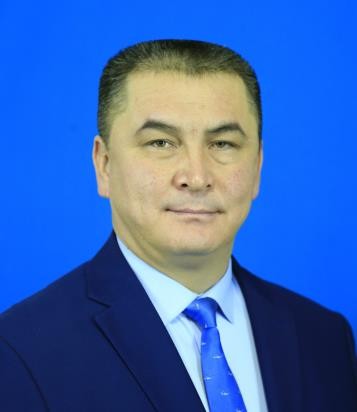 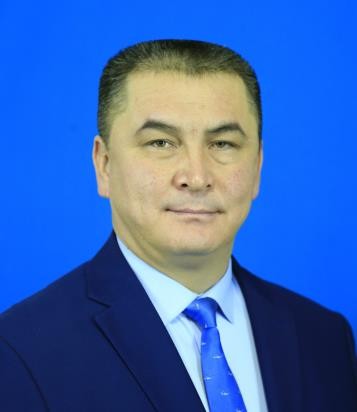 ОбразованиеНазвание: Иссык-Кульский государственный университет им. К. Тыныстанова, специальность«Прикладная математика» Год окончания вуза: 2002 г. Государство: КыргызстанВид аспирантуры (о/з/н): очнаяВУЗ, организация: _Институт автоматики и электрометрии СО РАН Год окончания: _2006 г._Государство: РоссияВид докторантуры (о/з/н): очнаяВУЗ, организация: _Кыргызский государтвенный университет им. И. Арабаева Год окончания: 2018 г.Государство: КыргызстанМесто работыГосударство: Кыргызская РеспубликаОрганизация: Кыргызский государственный университет им. И. АрабаеваДолжность: и.о. декана Факультета физико-математического образования и информационных технологийНаличие ученой степениСтепень (К): _кандидат технических наук_Отрасль наук: технические науки – математическое моделирование, численные методы и ком- плексы программШифр специальности (по номенклатуре научных работников): 05.13.18_ Дата присуждения: _2009 г._Степень (Д): _доктор технических наук	Отрасль наук: технические науки – применение вычислительной техники, математического моде- лирования и математических методов в научных исследованияхШифр специальности (по номенклатуре научных работников): 05.13.16_ Дата присуждения: 2020 г._Наличие ученых званий1. Ученое звание (доцент / с.н.с.): доцент Специальность: «Информатика и управление»Ученый совет (академический совет) при: ВАК КР Дата присвоения: _2013 г._Наличие академических званийЗвание профессор Академия Российская академия естествознанияЗвание лауреат Правительство Кыргызской Республики Государственная молодежная премия им. Ч.Айтматова в области «Наука и новые технологии»Научные результаты (всего)1. Количество публикаций _более 60	в т.ч. научных: более 50_ Монографий   2	учебно-методических _2_ Открытий		изобретений _2	Научные трудыОсновные: шифр научной специальности _05.13.16Матричная модель и информационная система для сферы государственной службы Кыргызстана // Международный журнал прикладных и фундаментальных исследований. – Пенза, 2019. -№2. - С. 17-22.Разработка информационной системы для органов местного самоуправления КР // Современные наукоемкие технологии. - Пенза, 2019. - №2. - С. 26-31.Веб-сайт и информационная система анализа и прогноза экзогенных геологических процессов в Кыргызской Республике // Современные наукоемкие технологии. – Пенза, 2019. - №3. - С. 25-30.Основные смежные: шифр научной специальности: 05.13.06 – автоматизация и управление технологическими процессамиДополнительные смежные: шифр научной специальности          Основные смежные: шифр научной специальности 05.13.16Адаптивная фильтрация с субпиксельным оцениванием координат точечных объектов // Автометрия. 2006. 42, № 1. С. 3–12.Модификация алгоритма адаптивной фильтрации изображений	точечных объектов // Автометрия. 2007. 43, № 1. С. 44–48.Алгоритмы обнаружения движущихся малоразмерных объектов по последовательности изображений // Автометрия. 2009. 45, № 1. С. 14–22.Дополнительные смежные: шифр научной специальности 13.00.12Дистанционное обучение в пандемии: проблемы и перспективы // Известия ВУЗов 2021.№ 12.AR-технология как объект изучения и средство обучения в курсе информатики вузов- ского образования / Известия ВУЗов 2022. № 6.К разработке методики курса информатики при подготовке бакалавров технического ВУЗа / Известия ВУЗов 2021. № 12.Дата заполнения:   21-Сентября 2023г. Подпись   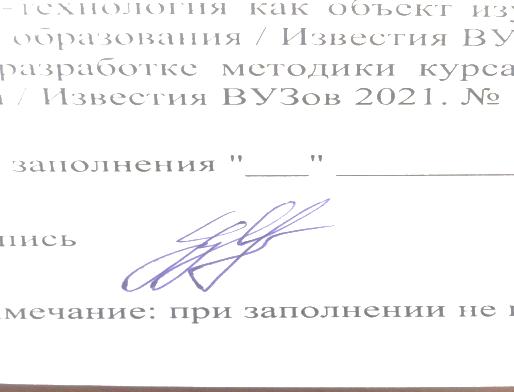 